Задача 1. Измерение напряжения.Дано: Вольтметр.  B; Кл. т. 2,0 ;  дел;  дел; ; дополнительная температурная погрешность на каждые 10 °С отличия от номинальной температуры равна половине основной погрешности;  кОм;   Ом.Записать результат измерения напряжения для вероятности .Решение:Погрешность, обусловленная неточностью измерения вольтметром.Приведенная погрешность прибора  %.Тогда максимальная основная абсолютная погрешность: B.Дополнительная температурная погрешность: В.Методическая погрешность: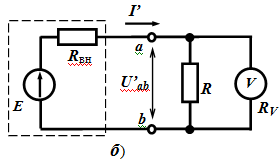 В данном случае R=0Напряжение до включения прибора:.Напряжение после включения прибора:,Тогда абсолютная погрешность измерения:.Относительная погрешность:.Максимальная погрешность   при минимуме .Минимальное значение .Тогда %.Измеренное значение: В.Методическая абсолютная погрешность: B.Введем поправку в вычисления:  В.Общая погрешность: В.Для  и  значение коэффициента Стьюдента .Тогда доверительный интервал: В.Тогда результат измерения:  В, , .